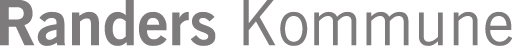 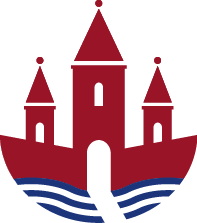 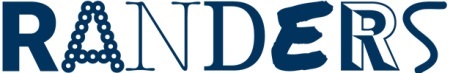 Handicaprådet har følgende bemærkninger til Randers Kommunes Kulturpolitik 2023-2026:Konkrete forslag til ændringer/tilføjelser i ordvalg for bl.a. at påpege, at kulturtilbuddene i Randers kommune er for alle.

Side 1, afsnit 4:	”Vi ved også, at der i Randers Kommune, såvel som i resten af landet, er en trivselsudfordring for børn og unge.”

Foreslås ændret til:

”Vi ved også, at der i Randers Kommune, såvel som i resten af landet, er en trivselsudfordring for børn og unge samt personer med handicap og socialt udsatte.”

Begrundelse: Mange undersøgelser viser, at især personer med handicap og socialt udsatte mistrives, fordi de ikke altid har de samme muligheder som andre for at deltage aktivt i samfundet. Med denne tilføjelse signalerer Randers kommune, at det vil man arbejde for ikke skal være gældende for vores kommune.
Side 3, afsnit 1:

”Det vil blive en ny og udbredt fortælling, at Randers kommune er blevet et sted, hvor kulturlivet benyttes af alle uanset alder, beskæftigelse, bosætning, baggrund, fordi der er meningsfulde og spændende og underholdende tilbud for alle.”

Foreslås ændret til:

”Det vil blive en ny og udbredt fortælling, at Randers kommune er blevet et sted, hvor kulturlivet benyttes af alle uanset alder, beskæftigelse, bosætning, særlige udfordringer og baggrund, fordi der er meningsfulde, spændende og underholdende tilbud for alle.”

Begrundelse: Det fremhæver Randers kommunes ønske om, at kultur skal være for alle.
Side 3, efter punktet om at fremme mangfoldige fællesskaber foreslås tilføjet et ekstra punkt:”Understøtte Randers kommunes status som landets ”hovedstad for outsiderkunst” (jævnfør aktiviteterne på Bifrost, Gaia Akademi og Museum samt Kenneth Rasmussens banebrydende udstilling på kunstmuseet).”

Begrundelse: Det fremhæver Randers kommune som et sted, hvor der er plads til og mulighed for alle kunstnere at være en aktiv del af kulturlivet.

Side 3, efter sidste punkt i Tema 1 foreslås tilføjet et ekstra punkt:

”Understøtte personer med handicaps adgang til at deltage i det aktive kulturliv, herunder outsiderkunst.”

Begrundelse: Det fremhæver Randers kommunes ønske om, at kultur skal være for alle.

Side 4, punktet om samlet strategi:

”Udvikle en samlet strategi for børn og unges møde med den professionelle kunst, hvor der prioriteres et forpligtende samarbejde med dagtilbud- og skoleområdet med fokus på decentrale besøg.”

Foreslås ændret til:

”Udvikle en samlet strategi for børn og unges møde med både den professionelle og outsiderkunst, hvor der prioriteres et forpligtende samarbejde med dagtilbud- og skoleområdet med fokus på decentrale besøg.”

Begrundelse: Det er vigtigt for børn og unge at vide, at der findes mange forskellige typer kunstnere, ligesom det er vigtigt for de personer, der udøver outsiderkunst at blive anerkendt på lige vilkår med andre kunstere.

Side 4, afsnit 1:

”Vi vil kendes for at være en kommune, der sørger for levende byrum, hvor borgerne finder livsglæde, meningsfulde relationer og har masser af gode steder at være udenfor eget hjem.”

Foreslås ændret til:

”Vi vil kendes for at være en kommune, der sørger for levende byrum med fokus på ”universelt design”, hvor borgerne finder livsglæde, meningsfulde relationer og har masser af gode steder at være udenfor eget hjem.”

Begrundelse: Sørger man for at opbygge de levende byrum ud fra principperne for universelt design, vil de automatisk være tilgængelige for langt størstedelen af borgerne, uanset hvem man måtte være, og hvilken fysiske/psykiske/kognitive evner man måtte have. Denne tilføjelse viser, at man ønsker at inkludere alle mennesker i disse byrum.

Side 5, afsnit 1: 

”Vi ønsker, at der løbende er fokus på, at alle oplever kultur som et oplevelsestilbud, der er naturligt og ligetil at benytte.”

Foreslås ændret til:

”Vi ønsker, at der løbende er fokus på, at alle oplever kultur som et oplevelsestilbud, der er naturligt og ligetil at benytte bl.a. ved at højne den fysiske og kognitive tilgængelighed, herunder principperne om universelt design.”

Begrundelse: Mange kulturtilbud er langt fra tilgængelige nok til at inkludere store dele af befolkningen, men har man principperne om universelt design samt tilgængelighed in mente, vil langt flere kunne gøre brug af de enkelte tilbud.

Kommentar vedr. trivsel/mistrivsel

Det glæder Handicaprådet, at der er fokus på, at børn og unge, som har udfordringer med trivsel, får tilbud om kulturelle fællesskaber, men der er også behov for noget tilsvarende til voksne, der har udfordringer med ensomhed, psykisk og social mistrivsel. Dem findes der især mange af blandt personer med både fysiske, psykiske og kognitive handicaps. Det kan både være på de etablerede kulturinstitutioner og gennem steder som Autismecentret, Hjernecentret, Aktivitetscenter Randers og Psykiatriens Hus eller via patient- og pårørendeforeninger.

Forslag til tilføjelse af afsnit

Handicaprådet foreslår endvidere at indskrive et afsnit i kulturpolitikken, der kort lægger op til at inkludere langt flere personer, som ikke er typiske kulturbrugere. Afsnittet bør handle om følgende:

Kommunikation

Det er vigtigt, at man i formidling og kommunikation er opmærksom på at nå ud til andre end de traditionelle kulturbrugere, og derfor skal man måske tænke lidt anderledes i forhold til, hvad man plejer. Det er også vigtigt, at man er opmærksom på, at borgere med syns- og hørehandicaps samt ordblinde let kan tilgå informationer om kulturarrangementer.

Handicaprådet mener i øvrigt, at det vil være hensigtsmæssigt, at kulturinstitutioner får viden om Solsikkeprogrammet og dermed kan vise hensyn til mennesker med usynlige handicaps.

Praktiske informationer

Det er Handicaprådets holdning, at Kulturpolitikken kan og bør lægge op til, at arrangører/kulturinstitutioner inkluderer praktiske oplysninger om parkering, toilet- og adgangsforhold i arrangementsbeskrivelser. 

De to emner kan i politikken eksempelvis beskrives under Tema 4 i stil med:

”Rådgivning og vejledning af kulturinstitutioner og arrangører om formidling af mulighederne i forbindelse med arrangementer, således at publikum/brugere af enhver slags kan føle sig trygge ved at deltage i et arrangement. Det gælder f.eks. praktiske oplysninger om parkering, offentlig transport til arrangementet samt toilet- og adgangsforhold, men også hvordan man gennem sin kommunikation er opmærksom på at nå ud til andre end de traditionelle kulturbrugere, samt at kommunikationen også kan modtages af personer med syns- og hørehandicaps samt ordblinde.”

Handicap musikfestival o.l.

Handicaprådet ser gerne, at man – f.eks. i Tema 4 – skriver et punkt om, at Randers kommune vil understøtte arrangementer for og med særligt udsatte grupper, f.eks. Handicap Musikfestival, der hvert år tiltrækker 1500 +/- personer med udviklingshandicap og andre handicapgrupper eller arrangementer i udsatte boligområder.

Begrundelse: Undersøgelser har vist, at kultur bygger bro, og især musik er med til at give mange både glæde og livsglæde.

På Handicaprådets vegne.

Karina Hjorth, formand